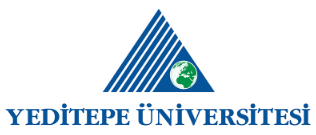 HEMŞİRELİK BÖLÜMÜ EĞİTİM POLİTİKASIYeditepe Üniversitesi Sağlık Bilimleri Fakültesi Hemşirelik Bölümü olarak eğitim-öğretim süreçlerimiz; öğrenci merkezli eğitim, araştırma temelli yaklaşımlar, yenilikçi öğretim teknikleri, yaşam boyu öğrenme ve uluslararasılaşma anlayışına  temellendirilmiştir.Atatürk ilkeleri ve Cumhuriyet Rönesans’ına dayanan topluma hizmet inancı ile yürütülen çağdaş bilim ve Hemşirelik eğitiminin sürekliliği ve gelişimi temel ilke olarak benimseyen bölümümüz; düşünce, ifade ve vicdan özgürlüğünü gözetme, eşit ve adil davranma, açık iletişimi sağlama ve şeffaf olma, güvenliği sağlama sağlığı koruma, maddi ve manevi varlıklara zarar vermemeye özen gösterme, sürekli iyileşme ve gelişme sağlama değerlerine bağlı kalarak akademik ve sosyal faaliyetlerini yürütmektedir. “Planlama-Uygulama-Kontrol Etme-Önlem Alma (PUKÖ)” döngüsüne uygun olarak eğitim-öğretim faaliyetleri takip edilmekte ve gerekli iyileştirme ve geliştirmeler uygulanmaktadır. Bu kapsamda Eğitim-Öğretim politika belgemiz, bölümümüzde yürütülecek eğitim-öğretim faaliyetlerinin yönetilmesi, desteklenmesi ve geliştirilmesine yönelik bir çerçeve sunar.Eğitim-öğretim politikamız doğrultusunda bölümümüz;Bilimsel bakış açısı, eleştirel düşünme ve iletişim becerilerine sahip, yeniliklere açık, sağlık bakımında ulusal ve uluslararası düzeyde nitelikli hemşireler yetiştirmeyi hedefler.Hemşirelikte bakım, eğitim, yönetim ve araştırma konularını kapsayan ulusal çekirdek programları ile uyumlu, akreditasyon süreçlerine uygun, uluslararası denklik koşullarını karşılayan çok yönlü ve uluslararası düzeyde eğitim ve öğretim programını yürütür. Öğrencilerin; kulüp etkinlikleri, ders dışı öğrenme faaliyetleri, spor faaliyetleri, bilimsel programlar ve araştırmalara katılımları, ÇAP/YANDAL programları, sertifika programları ve Erasmus+ gibi değişim programlarına katılımları desteklenerek yaşam boyu öğrenme ilkesine uygun olarak mesleki ve kişisel gelişimleri için rehberlik eder. Öğrencilerin; eğitim-öğretim alanındaki, planlama yapmak, sorunları belirlemek ve çözüm sunmak amacıyla Akademik Danışmanlık; ders/ders dışı konularda psikolojik ve sosyal destek sağlamak, etkileşimi arttırmak ve üniversite/bölüme uyumu kolaylaştırmak amacıyla Akran Danışmanlığı; öğrencilerin kariyer planlamasına yardımcı olmak üzere ise Kariyer Danışmanlığı sistemlerini yürütür.Bölümün ihtiyaç doğrultusunda akademik kadro planlamasını yapar; nitelikli (alanında uzman, yabancı dile hakim, yenilikçi öğrenme ve öğretme tekniklerini etkin kullanan) ve yeterli sayıda öğretim elemanı ile programı yürütür. Öğretim elemanlarının güncel bilgileri takip etmesini teşvik eder, eğitici eğitimine ve öğretim elemanının uzmanlık alanına özgü eğitimlere katılımlarını destekler. Öğrenci memnuniyetine önem verir; öğrencilerin teorik ders, klinik uygulamalar, öğretim elemanları, öğrenme ortamları, öğretim yöntemleri, ölçme ve değerlendirme yöntemleri ve fiziksel altyapı ile ilgili geri bildirimlerini alır ve gerekli iyileştirmeleri planlar.  Eğitim ve öğretim süreçlerini, paydaşların katılımıyla ulusal ve uluslararası işbirliklerini güçlendirerek sürekli olarak iyileştirir.